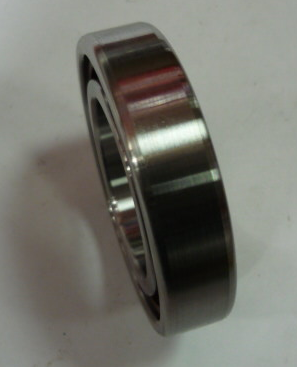 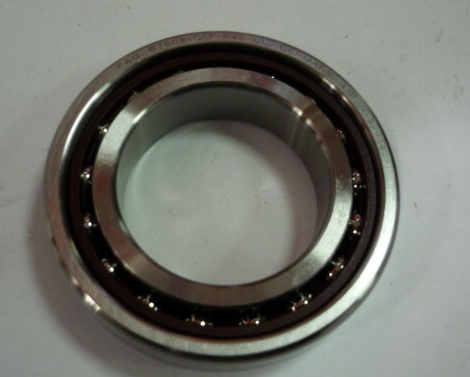 Код из 1САртикулНаименование/ Бренд/ПоставщикГабаритыД*Ш*В,ммМасса,грМатериалМесто установки/Назначение    01570                        нетПодшипник FAG BH7008CD=68d=40h=15100металлЧетырехсторонние станки/шпиндель d=40 мм    01570                        нетD=68d=40h=15100металлЧетырехсторонние станки/шпиндель d=40 мм    01570                        нетChang Iron (FAG)D=68d=40h=15100металлЧетырехсторонние станки/шпиндель d=40 мм